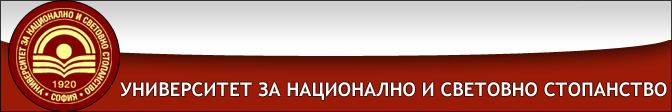 София 1700, Студентски град “Христо Ботев”Катедра „Национална и регионална сигурност”Тел/Факс: (02) 8195 298; E-mail: dnrs@unwe.bgДИПЛОМНА РАБОТАна тема:Дипломант:…………………. 			Научен ръководител:………………….	              /подпис/						       		/подпис/Трите имена						титли и имена на научния ръководителСпециалност: Икономика на отбраната и сигурността със специализация „Корпоративна сигурност“Ф.№:e-mail:Мобилен Телефон:март 2016 г.гр. София  